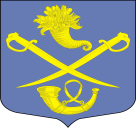 РОССИЙСКАЯ ФЕДЕРАЦИЯАДМИНИСТРАЦИЯ МУНИЦИПАЛЬНОГО ОБРАЗОВАНИЯБУДОГОЩСКОЕ ГОРОДСКОЕ ПОСЕЛЕНИЕКИРИШСКОГО МУНИЦИПАЛЬНОГО РАЙОНАЛЕНИНГРАДСКОЙ ОБЛАСТИПОСТАНОВЛЕНИЕОт 19  января 2023 года № 19           В соответствии с частью 3 статьи 4 Федерального закона от 21.07.2005 г №115- ФЗ « О концессионных соглашениях», Федеральным законом от 06.10.2003 г № 131 – ФЗ « Об общих принципах организации местного самоуправления в Российской Федерации», Администрация муниципального образования Будогощское городское поселение Киришского муниципального района Ленинградской области,  ПОСТАНОВЛЯЕТ:Утвердить Перечень объектов, находящихся в муниципальной  собственности муниципального образования Будогощское городское поселение Киришского муниципального района Ленинградской области, в отношении которых планируется заключение концессионных соглашений в 2024 году (приложение 1).Утвердить Порядок получения отчета о техническом обследовании объектов, находящихся в муниципальной собственности муниципального образования Будогощское городское поселение Киришского муниципального района Ленинградской области, в отношении которых планируется заключение концессионных соглашений в 2024 году (приложение 2).Специалисту администрации Будогощского городского поселения Орловой И.В. разместить постановление на официальном сайте поселения.	3.1 Начальнику отдела земельно-имущественных отношений администрации Будогощского городского поселения Сергиевской Ю.Н. разместить постановление на сайте www.torgi.gov.ru.Настоящее постановление вступает в силу с момента принятия.Контроль за исполнением постановления оставляю за собой.           Глава администрации		                                И.Е. РезинкинПорядокполучения отчета о техническом обследовании объектов, находящихся в муниципальной собственности муниципального образования Будогощское городское поселение Киришского муниципального района Ленинградской области, в отношении которых планируется заключение концессионных соглашений в 2024году.           1. Копия отчета о техническом обследовании объектов, находящихся в муниципальной собственности муниципального образования Будогощское городское поселение Киришского муниципального района Ленинградской области, в отношении которых планируется заключение концессионных соглашений в 2023 году, предоставляется администрацией муниципального образования Будогощское городское поселение Киришского муниципального района Ленинградской области по письменному запросу в произвольной форме заинтересованного лица.          2. Запрос должен содержать: фамилию, имя, отчество заявителя, наименование организации, направившей запрос и/или адрес, по которому должен быть направлен ответ, контактный номер телефона и способ выдачи (направления) ответа (при личном обращении, по почте).          3. Копия отчета о техническом обследовании предоставляется в десятидневный срок со дня получения запросов.          4. Копия отчета о техническом обследовании предоставляется на безвозмездной основе.[Об утверждении Перечня объектов, в отношении которых планируется заключение концессионных соглашений в 2024 году]Разослано: в дело-2, КУМИ АКМР, КЖКХ АКМР – 2, МП «Жилищное хозяйство», бухгалтерия.YurkenПЕРЕЧЕНЬРазослано: в дело-2, КУМИ АКМР, КЖКХ АКМР – 2, МП «Жилищное хозяйство», бухгалтерия.YurkenПЕРЕЧЕНЬРазослано: в дело-2, КУМИ АКМР, КЖКХ АКМР – 2, МП «Жилищное хозяйство», бухгалтерия.YurkenПЕРЕЧЕНЬРазослано: в дело-2, КУМИ АКМР, КЖКХ АКМР – 2, МП «Жилищное хозяйство», бухгалтерия.YurkenПЕРЕЧЕНЬРазослано: в дело-2, КУМИ АКМР, КЖКХ АКМР – 2, МП «Жилищное хозяйство», бухгалтерия.YurkenПЕРЕЧЕНЬобъектов, находящихся в муниципальной собственности Будогощского городскогообъектов, находящихся в муниципальной собственности Будогощского городскогообъектов, находящихся в муниципальной собственности Будогощского городскогообъектов, находящихся в муниципальной собственности Будогощского городскогообъектов, находящихся в муниципальной собственности Будогощского городскогопоселения Киришского муниципального района Ленинградской области,поселения Киришского муниципального района Ленинградской области,поселения Киришского муниципального района Ленинградской области,поселения Киришского муниципального района Ленинградской области,поселения Киришского муниципального района Ленинградской области,в отношении, которых планируется заключение концессионного соглашения в 2024 годув отношении, которых планируется заключение концессионного соглашения в 2024 годув отношении, которых планируется заключение концессионного соглашения в 2024 годув отношении, которых планируется заключение концессионного соглашения в 2024 годув отношении, которых планируется заключение концессионного соглашения в 2024 году№ п/пНаименование объекта Характерис-тика (протяжен-ность)Кадастровый №Адрес местонахождения объекта1Здание гараж-котельная больницы п.Будогощь (св-во о гос. рег. права собственности №47-47-19/009/2011-190 от 22.04.2011)342,0 кв.м.47-31-14/2002-40Ленинградская область, Киришский район, г.п.Будогощь, ул.Боровая2Здание котельной ПНИ п.Будогощь (св-во о гос. рег. права собственности №47-47-19/012/2011-100 от 25.04.2011)237,9 кв.м.47-31-14/2002-38Ленинградская область, Киришский район, г.п.Будогощь, ул.Советская, д.75 в3Здание котельной школы п.Будогощь (св-во о гос. рег. права собственности №47-47-19/012/2011-102 от 25.04.2011)187,9 кв.м.47-31-15/2002-156Ленинградская область, Киришский район, г.п.Будогощь, ул.Учительская, д.6а4Теплосеть пос. Будогощь от котельной ПНИ (св-во о гос.  рег. права собственности №47:27:0000000:20489-47/019/2018-3 от 12.11.2018)Протяжен. 7740 м.47:27:0000000:20489Ленинградская область, Киришский район, пгт.Будогощь5Теплосеть от школьной котельной пос. Будогощь (св-во о гос. рег. права собственности №47:27:0801001:4182-47/019/2018-1 от 12.11.2018)Протяжен. 1383 м.47:27:0801001:4182Ленинградская область, Киришский район, пгт.Будогощь6Теплосеть от котельной Больницы Будогощь (св-во о гос.  рег. права собственности №47:27:0000000:20490-47/019/2018-2 от 12.11.2018)Протяжен. 1279 м.47:27:0000000:20490Ленинградская область, Киришский район, пгт.Будогощь7Тепловые сети от Блочно-модульной автоматизированной дизельной котельной ул. Кооперативная, д.8 (св-во о гос.  рег.   права собственности №47:27:0801002:934-47/019/2018-1 от 22.11.2018)Протяжен. 16 м.47:27:0801002:934Ленинградская область, Киришский район, пгт.Будогощь, ул.Кооперативная8Расходная емкость мазута V=3м3 котельная больницы (1988г.)Ленинградская область, Киришский район, г.п.Будогощь, ул.Боровая9Бак расширит.400л кот. больница (2000г.)Ленинградская область, Киришский район, г.п.Будогощь, ул.Боровая10Бак расширительный V 300/1,5 кот. ПНИ (2005г.)Ленинградская область, Киришский район, г.п.Будогощь, ул.Советская, д.75 в11Солерастворитель  V=1м3 котельная школы (1987г.)Ленинградская область, Киришский район, г.п.Будогощь, ул.Учительская, д.6а12Вентилятор кот. ПНИ (1987г.)Ленинградская область, Киришский район, г.п.Будогощь, ул.Советская, д.75 в13Вентилятор Ц 3 04 кот. больница (1984г.)Ленинградская область, Киришский район, г.п.Будогощь, ул.Боровая14Вентилятор Ц 3 04 кот. ПНИ (1984г.)Ленинградская область, Киришский район, г.п.Будогощь, ул.Советская, д.75 в15Вентилятор центральный кот. школа (1989г.)Ленинградская область, Киришский район, г.п.Будогощь, ул.Учительская, д.6а16Горелка GRP-150 М, 975-2400 кВт комбинир. газ/мазут для FR-16 моделирующая со шкафом управления кот. ПНИ (2012г.)Ленинградская область, Киришский район, г.п.Будогощь, ул.Советская, д.75 в17Горелка GRP-280 М, 900-3500 кВт комбинир. газ/мазут для FR-16 моделирующая со шкафом управления кот. ПНИ (2012г.)Ленинградская область, Киришский район, г.п.Будогощь, ул.Советская, д.75 в18Датчик давления  кот. школа (2014г.)Ленинградская область, Киришский район, г.п.Будогощь, ул.Учительская, д.6а19Датчик давления  кот. школа (2014г.)Ленинградская область, Киришский район, г.п.Будогощь, ул.Учительская, д.6а20Дымовая труба кот. ПНИ Vitomax (2000г.)Ленинградская область, Киришский район, г.п.Будогощь, ул.Советская, д.75 в21Емкость аккумуляторная больница (1988г.)Ленинградская область, Киришский район, г.п.Будогощь, ул.Боровая22Емкость аккумуляторная кот. школа (1988г.)Ленинградская область, Киришский район, г.п.Будогощь, ул.Учительская, д.6а23Емкость аккумуляторная 100м3 кот. ПНИ (1988г.)Ленинградская область, Киришский район, г.п.Будогощь, ул.Советская, д.75 в24Емкость  аккумуляторная  100м3 кот. ПНИ (1988г.)Ленинградская область, Киришский район, г.п.Будогощь, ул.Советская, д.75 в25Емкость аккумуляторная 25м3 кот. больница (1988г.)Ленинградская область, Киришский район, г.п.Будогощь, ул.Боровая26Емкость аккумуляторная 25 м3 кот. больница (1988г.)Ленинградская область, Киришский район, г.п.Будогощь, ул.Боровая27Емкость для мазута кот. больница (1988г.)Ленинградская область, Киришский район, г.п.Будогощь, ул.Боровая28Емкость–котел д/ хр. мазута V60м3 д.-2,8м кот. ПНИ (1997г.)Ленинградская область, Киришский район, г.п.Будогощь, ул.Советская, д.75 в29Емкость мазутная 25 м3 кот. ПНИ (1988г.)Ленинградская область, Киришский район, г.п.Будогощь, ул.Советская, д.75 в30Комплексен – 6 кот. ПНИ (2002г.)Ленинградская область, Киришский район, г.п.Будогощь, ул.Советская, д.75 в31Комплексен -6 кот. больница (2002г.)Ленинградская область, Киришский район, г.п.Будогощь, ул.Боровая32Комплексон – 6 кот. школа (2002г.)Ленинградская область, Киришский район, г.п.Будогощь, ул.Учительская, д.6а33Котел водогрейный FR-16-2-10-120, 2 МВт ПНИ (2012г.)Ленинградская область, Киришский район, г.п.Будогощь, ул.Советская, д.75 в34Котел водогрейный Lavart 3МBт  кот. ПНИ (2015г.)Ленинградская область, Киришский район, г.п.Будогощь, ул.Советская, д.75 в35Мазутный насос KF-42 кот. школы (2017г.)Ленинградская область, Киришский район, г.п.Будогощь, ул.Учительская, д.6а36Котел водогрейный FR-16-3-10-120, 3 МВт ПНИ (2012г.)Ленинградская область, Киришский район, г.п.Будогощь, ул.Советская, д.75 в37Сетевой насос с частотным преобразователем  ПНИ (2014г.)Ленинградская область, Киришский район, г.п.Будогощь, ул.Советская, д.75 в38Насос GRUNDFOS UPS 40-120F кот. ПНИ (2005г.)Ленинградская область, Киришский район, г.п.Будогощь, ул.Советская, д.75 в39Насос внутреннего контура ТР 100-220/4 7,5 кВт, Т-140 ОС кот. ПНИ (2014г.)Ленинградская область, Киришский район, г.п.Будогощь, ул.Советская, д.75 в40Насос внутреннего контура HIP 65/148-3/2 с обвязкой (2017г.)Ленинградская область, Киришский район, г.п.Будогощь, ул.Советская, д.75 в41Насос внутреннего контура HIP 65/148-3/2 кот. школа (2017г.)Ленинградская область, Киришский район, г.п.Будогощь, ул.Советская, д.75 в42Насос многоступенчатый вертикальный СR20-03Ленинградская область, Киришский район, г.п.Будогощь, ул.Боровая43Насос К8/18 кот. ПНИ (2001г.)Ленинградская область, Киришский район, г.п.Будогощь, ул.Советская, д.75 в44Насос К8/18 кот. ПНИ (2001г.)Ленинградская область, Киришский район, г.п.Будогощь, ул.Советская, д.75 в45Насос К8/18 кот. школа (2001г.)Ленинградская область, Киришский район, г.п.Будогощь, ул.Учительская, д.6а46Насос К8/18 К 20/30 кот. больница (2001г.)Ленинградская область, Киришский район, г.п.Будогощь, ул.Боровая47Насос НШ 32 с электр. кот. больница (1979г.)Ленинградская область, Киришский район, г.п.Будогощь, ул.Боровая48Насос НШ 32 с электр.  кот. ПНИ (1981г.)Ленинградская область, Киришский район, г.п.Будогощь, ул.Советская, д.75 в49Насос НШ 32У»2» Л кот. школа (1994г.)Ленинградская область, Киришский район, г.п.Будогощь, ул.Учительская, д.6а50Насос НШ – 100  кот. ПНИ (1981г.)Ленинградская область, Киришский район, г.п.Будогощь, ул.Советская, д.75 в51Насос НШ -50 кот. ПНИ (1993г.)Ленинградская область, Киришский район, г.п.Будогощь, ул.Советская, д.75 в52Насос НШ -50 кот. школа (1987г.)Ленинградская область, Киришский район, г.п.Будогощь, ул.Учительская, д.6а53Насос НШ-50 с двиг.3 кв А 26-1 кот. больница (1988г.)Ленинградская область, Киришский район, г.п.Будогощь, ул.Боровая54Насос НШ-50 с двигателем кот. больница (1995г.)Ленинградская область, Киришский район, г.п.Будогощь, ул.Боровая55Насос нш-5-25 кот. больница (1988г.)Ленинградская область, Киришский район, г.п.Будогощь, ул.Боровая56Насос НШ-71 кот. ПНИ (1990г.)Ленинградская область, Киришский район, г.п.Будогощь, ул.Советская, д.75 в57Насос циркуляционный котловой ТР 100-250/2 11 кВт ПНИ (2012г.)Ленинградская область, Киришский район, г.п.Будогощь, ул.Советская, д.75 в58Насос циркуляционный котловой ТР 100-250/2 11 кВт ПНИ (2012г.)Ленинградская область, Киришский район, г.п.Будогощь, ул.Советская, д.75 в59Насос, 3х400В, 11,0 кВт, 2900 об/мин., BUBE/BAQE  котельная школа (Пилигрим) (2014г.)Ленинградская область, Киришский район, г.п.Будогощь, ул.Учительская, д.6а60Насос, 3х400В, 11,0 кВт, 2900 об/мин., BUBE/BAQE  котельная школа (Пилигрим) (2014г.)Ленинградская область, Киришский район, г.п.Будогощь, ул.Учительская, д.6а61Преобразователь частоты 11kw, 3x380vIP55, RFI A2,G-LCD, XXX +AXBXCXXXXDX  котельная школа (Пилигрим) (2014г.)Ленинградская область, Киришский район, г.п.Будогощь, ул.Учительская, д.6а62Преобразователь частоты 11 кВт, 3х380В, IP 55, дисплей. Тип: FC-202  кот. школа (Пилигрим) (2014г.)Ленинградская область, Киришский район, г.п.Будогощь, ул.Учительская, д.6а63Разборный пластинчатый теплообменник  кот. школа (Пилигрим) (2014г.)Ленинградская область, Киришский район, г.п.Будогощь, ул.Учительская, д.6а64Разборный пластинчатый теплообменник  кот. школа (Пилигрим) (2014г.)Ленинградская область, Киришский район, г.п.Будогощь, ул.Учительская, д.6а65Резервуар стальной горизонтальный надземный V=50м3Ленинградская область, Киришский район, г.п.Будогощь, ул.Советская, д.75 в66Резервуар стальной прямоугольный подземный V=15м3Ленинградская область, Киришский район, г.п.Будогощь, ул.Советская, д.75 в67Реле давления кот. школа (2014г.)Ленинградская область, Киришский район, г.п.Будогощь, ул.Учительская, д.6а68Реле давления  кот. школа (2014г.)Ленинградская область, Киришский район, г.п.Будогощь, ул.Учительская, д.6а69Питающие сети (больница) (2002г.) Ленинградская область, Киришский район, г.п.Будогощь, ул.Боровая70Питающие сети (ПНИ) (2002г.)  Ленинградская область, Киришский район, г.п.Будогощь, ул.Советская, д.75 в71Подпиточный насос кот. ПНИ (2005г.)Ленинградская область, Киришский район, г.п.Будогощь, ул.Советская, д.75 в72Расходометр  верт. ДУ 32 кот. больница (2001г.)Ленинградская область, Киришский район, г.п.Будогощь, ул.Боровая73Расходометр  вертушечный ДУ 65 кот. ПНИ (2001г.)Ленинградская область, Киришский район, г.п.Будогощь, ул.Советская, д.75 в74Санкабина кот. школа (1993г.)Ленинградская область, Киришский район, г.п.Будогощь, ул.Учительская, д.6а75Станция подготовки мазута кот. ПНИ (2002г.)Ленинградская область, Киришский район, г.п.Будогощь, ул.Советская, д.75 в76Теплообменник Nord TO Q=1,8 МВт кот ПНИ (2023г.)Ленинградская область, Киришский район, г.п.Будогощь, ул.Советская, д.75 в77Теплообменник  системы отопления Z29TC-021-24092 Q-1,8 МВт кот. ПНИ (2023г)Ленинградская область, Киришский район, г.п.Будогощь, ул.Советская, д.75 в78Теплообменник пластинчатый кот. ПНИ (2016г.)Ленинградская область, Киришский район, г.п.Будогощь, ул.Советская, д.75 в79Теплообменник пластинчатый отопления 2,5 МВт ПНИ (2012г.)Ленинградская область, Киришский район, г.п.Будогощь, ул.Советская, д.75 в80Теплообменник пластинчатый отопления 2,5 МВт ПНИ (2012г.)Ленинградская область, Киришский район, г.п.Будогощь, ул.Советская, д.75 в81Теплообменник Alva Laval M6-FG школаЛенинградская область, Киришский район, г.п.Будогощь, ул.Учительская, д.6а82Теплообменник Alva Laval M6-FG больницаЛенинградская область, Киришский район, г.п.Будогощь, ул.Боровая83Труба дымовая из двух секций ПНИ (2012г.)Ленинградская область, Киришский район, г.п.Будогощь, ул.Советская, д.75 в84Фильтр натр кот. школа (1985г.)Ленинградская область, Киришский район, г.п.Будогощь, ул.Учительская, д.6а85Фильтр натрий кат. кот. больницы (1988г.)Ленинградская область, Киришский район, г.п.Будогощь, ул.Боровая86Фильтр натрий кат. кот. ПНИ (1988г.)Ленинградская область, Киришский район, г.п.Будогощь, ул.Советская, д.75 в87Цистерна кот. школа (1983г.)Ленинградская область, Киришский район, г.п.Будогощь, ул.Учительская, д.6а88Шкаф распределительный кот. школа (2000г.)Ленинградская область, Киришский район, г.п.Будогощь, ул.Учительская, д.6а89Шкаф освещения ПНИ (2012г.)Ленинградская область, Киришский район, г.п.Будогощь, ул.Советская, д.75 в90Шкаф силовой ПНИ (2012г.)Ленинградская область, Киришский район, г.п.Будогощь, ул.Советская, д.75 в91Шкаф силовой ПНИ (2012г.)Ленинградская область, Киришский район, г.п.Будогощь, ул.Советская, д.75 в92Шкаф распределительный ПНИ (2012г.)Ленинградская область, Киришский район, г.п.Будогощь, ул.Советская, д.75 в93Щит управления ЩУУС-2 кот. больница (2000г.)Ленинградская область, Киришский район, г.п.Будогощь, ул.Боровая94Щит управления кот. ПНИ (2002г.)Ленинградская область, Киришский район, г.п.Будогощь, ул.Советская, д.75 в95Щит управления ЩУ-РУ кот. больница (2000г.)Ленинградская область, Киришский район, г.п.Будогощь, ул.Боровая96Эл. распределит. щиты кот. больница (1988г.)Ленинградская область, Киришский район, г.п.Будогощь, ул.Боровая97Эл. распределит. щиты кот. ПНИ (1988г.)Ленинградская область, Киришский район, г.п.Будогощь, ул.Советская, д.75 в98Эл. распределит. щиты кот. ПНИ (1989г.)Ленинградская область, Киришский район, г.п.Будогощь, ул.Советская, д.75 в99Электростанция А-2400 кот. больница (1999г.)Ленинградская область, Киришский район, г.п.Будогощь, ул.Боровая100Электростанция А-2400 кот. ПНИ (1999г.)Ленинградская область, Киришский район, г.п.Будогощь, ул.Советская, д.75 в101Электростанция А- 2400 кот. школа (1999г.)Ленинградская область, Киришский район, г.п.Будогощь, ул.Учительская, д.6а102Сетевой насос Колмекс AL-1129/2.37 kW кот.ПНИ (2008г.)Ленинградская область, Киришский район, г.п.Будогощь, ул.Советская, д.75 в103Блочно-модульная автоматизированая котельная ул.Кооперативная (2009г.)Ленинградская область, Киришский район, г.п.Будогощь, ул.Кооперативная, д.8104Насос К20/30 кот. Больница (2001 г)Ленинградская область, Киришский район, г.п.Будогощь, ул.БороваяПриложение 2 к постановлению администрации Будогощского городского поселенияКиришского муниципального района Ленинградской области от 19.01.2024 года №  19          